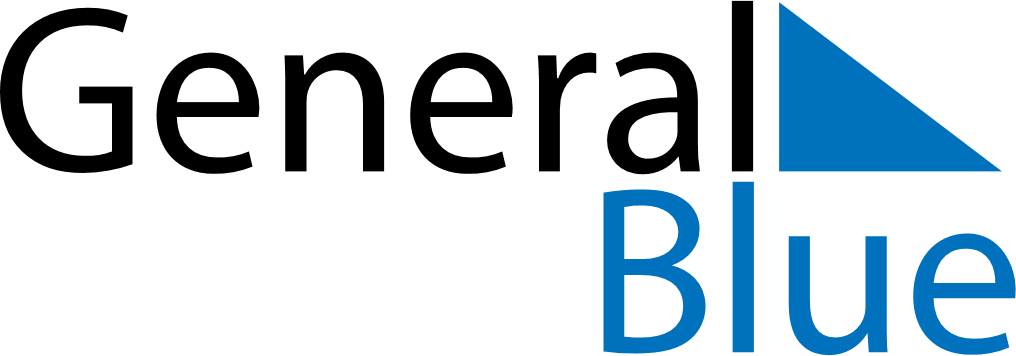 February 2030February 2030February 2030February 2030SerbiaSerbiaSerbiaMondayTuesdayWednesdayThursdayFridaySaturdaySaturdaySunday1223456789910End of Ramadan (Eid al-Fitr)1112131415161617Statehood DayStatehood DayStatehood Day181920212223232425262728